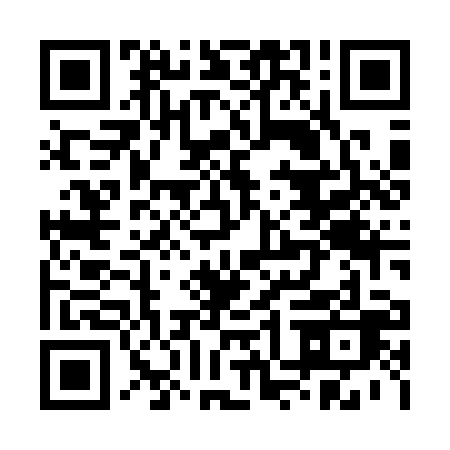 Prayer times for Anversa degli Abruzzi, ItalyWed 1 May 2024 - Fri 31 May 2024High Latitude Method: Angle Based RulePrayer Calculation Method: Muslim World LeagueAsar Calculation Method: HanafiPrayer times provided by https://www.salahtimes.comDateDayFajrSunriseDhuhrAsrMaghribIsha1Wed4:126:001:025:598:049:462Thu4:105:591:026:008:059:473Fri4:085:581:026:008:069:494Sat4:065:561:026:018:079:505Sun4:045:551:016:018:089:526Mon4:035:541:016:028:099:547Tue4:015:531:016:038:109:558Wed3:595:521:016:038:129:579Thu3:575:501:016:048:139:5810Fri3:555:491:016:048:1410:0011Sat3:545:481:016:058:1510:0212Sun3:525:471:016:068:1610:0313Mon3:505:461:016:068:1710:0514Tue3:495:451:016:078:1810:0615Wed3:475:441:016:078:1910:0816Thu3:455:431:016:088:2010:1017Fri3:445:421:016:098:2110:1118Sat3:425:411:016:098:2210:1319Sun3:415:401:016:108:2310:1420Mon3:395:391:016:108:2410:1621Tue3:385:391:016:118:2510:1722Wed3:365:381:026:118:2610:1923Thu3:355:371:026:128:2710:2024Fri3:345:361:026:138:2710:2225Sat3:325:361:026:138:2810:2326Sun3:315:351:026:148:2910:2427Mon3:305:341:026:148:3010:2628Tue3:295:341:026:158:3110:2729Wed3:285:331:026:158:3210:2830Thu3:275:331:026:168:3310:3031Fri3:255:321:036:168:3310:31